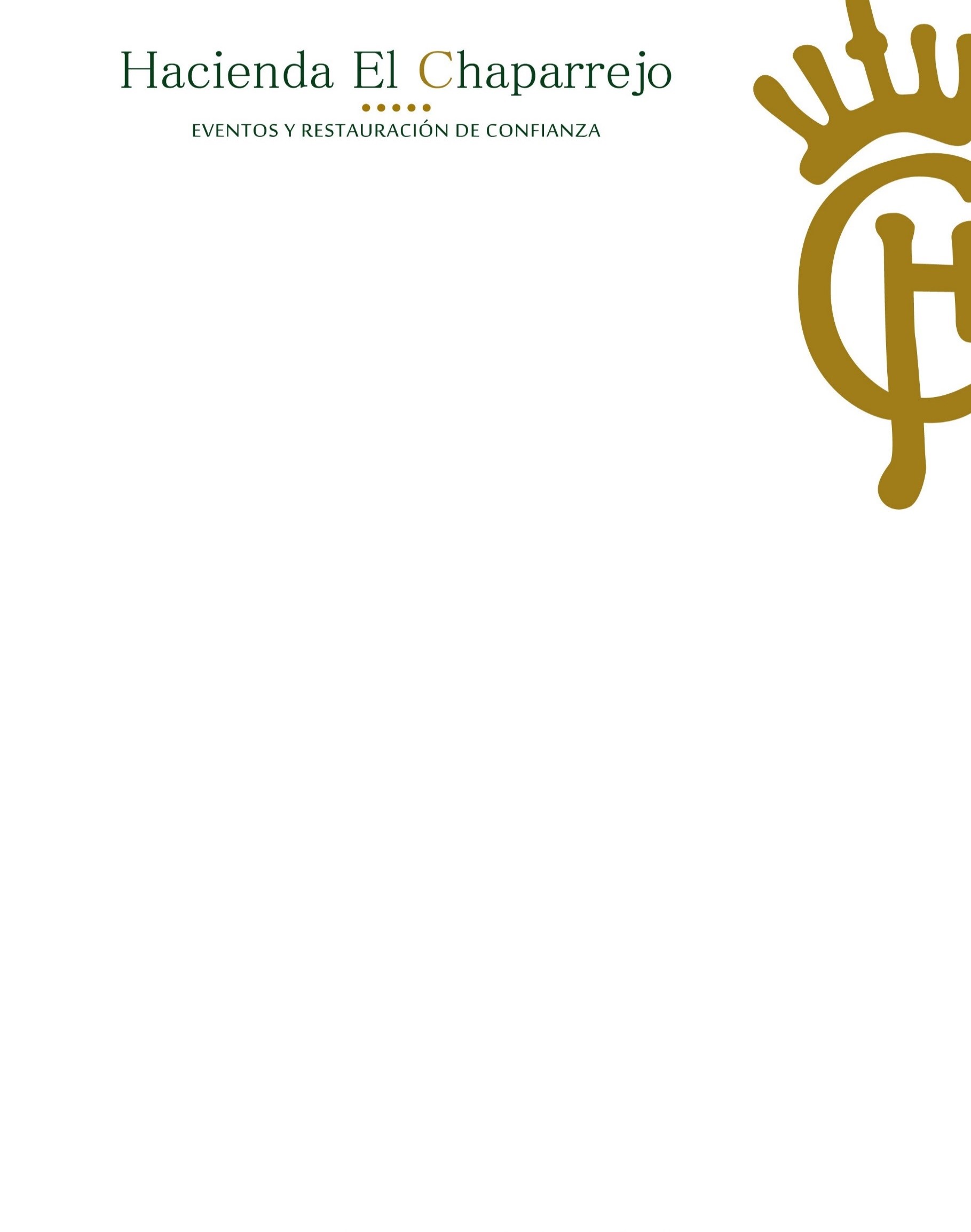 EXTRASBuffet          Aguas: 1,00€       Quesos del Mundo (8 tipos): 3,00€  Guisos Caseros ( Tres variedades ): 3,00€  Gazpacho Andaluz: 2,50€    Cocina en vivo: 4,00€   Escarchado de Botellines en Burro: 2,50€   Panes Alcalareños: 1,80€          Pates: 2,50€         Sangría: 1,50€     Cortador de Jamón Profesional: 3,00€ (min 150 pax)             Venenciador de vinos: 2,00€ (min 150 pax)      Aperitivos especiales:     Mesa de Frutas talladas:  Para tu almuerzo o cenaGambas individuales: 7,00€     Gambas a compartir en mesa: 6,00€  Chacina Individual: 6,00€      Chacina a compartir en mesa: 5,00€      Café en mesa: 2,00€    Sorbete al gusto: 2,50€       Postres especiales: Desde +2,50€       Mesa e Especial de Postres (Estilo Vintage): 5,00€              Primeros platos especiales: 6,00€ (A consultar)      Mariscada individual: (Según Composición)      Mariscada al centro: (Según composición)   Segundos platos especiales: 6,50€ (A consultar)              Entrecot de ternera a la parrilla            Escalope de terneraSolomillo de ternera    Pierna o Brazuelo de Corderota      Para Vuestro Fin de Fiesta                Pastelería francesa: 2,00€ (INCLUIDO NIÑOS)Pastelería Árabe con selección de tés: 3,00€ (INCLUIDO NIÑOS)                 Buffet de frutos secos, golosinas y chocolates: 2,50€ (INCLUIDO NIÑOS)                   Buffet con Fuente de Chocolate Completo: 4,00€ (INCLUIDO NIÑOS)                      Servicio de Café en Barra Libre: 1,00€                          Hora extra de barra libre: 5,00€                            Recena de Mini Hamburguesitas: 2,50€ (INCLUIDO NIÑOS)       Recena de trio de montaditos: 2,50€ (INCLUIDO NIÑOS)     Cocteleria en barra 3 tipos (Mojito, Caipiriña, San Francisco):                              6,00€ (INCLUIDO NIÑOS) Copas de Balón: 1,50€   Vaso de Sidra personalizados: 2,00€               Montajes y servicios adicionales      (Montajes en exterior como Almuerzo, Cena o Barra libre  tendrán un recargo adicional                          de servicio de 500€+10%Iva (gastos de montajes adicionales  aparte)                          		             Montajes de zonas chilaus                                  Tematización de eventos: feria de Abril, Taurinos, Vintage                       Montaje y Desarrollo Integral de Ceremonias Civiles: (decoración, oficiantes)                                        Animación y Entretenimiento Infantil y de Adultos                                                                  Coches de Época                                                               Coches de Caballos                                                             Espectáculos Ecuestres                                                     Llegada a la Finca en Helicóptero                                                                     D.J. Animador                                                                  Grupos Musicales                           PROTOCOLO DE SERIE INCLUIDOCentro de Flores Naturales    Numeración de Mesas de Serie: (Personalización de números 10€ unid)   Minutas de Serie por Comensal: (Personalizada 1,50€ unid)  Atril para Exposición de Lista de Invitados     Tarta de Presentación para su CorteELECCION DE PROTOCOLO DE ENTRADA: Según Montaje Desde 200€    Tarta de Presentación Especial o Personalizada: Según ComposiciónNOTA:En Hacienda el Chaparrejo estamos abiertos  a cualquier cambio o sugerencia que quieran  trasladarnos relacionadas con nuestros MENUS, además de estar a su entera disposición para realizarles nuevos MENUS totalmente PERSONALIZADOSHACIENDA EL CHAPARREJO. REALIZAMOS SUS SUEÑOS     